Начальнику департамента образования, заместителю председателя правительства Белгородской области И. В. ШаповаловуО представлении отчетао состоянии системыдошкольного образования в 2014 году В ответ на ваше письмо № 9–06/9811-НА от 25.12.2014 года  о представлении  отчёта о состоянии системы дошкольного образования в 2014 году МКУ «Управление  образования администрации Борисовского района»  представляет  отчёт. Приложение: на 45 л. в 1 экз.Начальник  муниципального казённого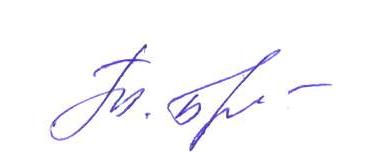 учреждения  «Управление образования администрации Борисовского района»                                     Т. П. ПрудкаяРубан О.В.847246(5-12-46)